Remerciements (si pertinent)Corps de texte, corps de texte, corps de texte, corps de texte, corps de texte, corps de texte, corps de texte, corps de texte, corps de texte. Corps de texte, corps de texte, corps de texte, corps de texte, corps de texte, corps de texte, corps de texte, corps de texte, corps de texte. Corps de texte, corps de texte, corps de texte, corps de texte, corps de texte, corps de texte, corps de texte, corps de texte, corps de texte. Corps de texte, corps de texte, corps de texte, corps de texte, corps de texte, corps de texte, corps de texte, corps de texte, corps de texte. Corps de texte, corps de texte, corps de texte, corps de texte, corps de texte, corps de texte, corps de texte, corps de texte, corps de texte. Corps de texte, corps de texte, corps de texte, corps de texte, corps de texte, corps de texte, corps de texte, corps de texte, corps de texte. Corps de texte, corps de texte, corps de texte, corps de texte, corps de texte, corps de texte, corps de texte, corps de texte, corps de texte.Table des matières (clic droit > mettre à jour les champs)Première partie (Style Titre 1)	1Titre de la partie (Style titre 2)	1Titre de chapitre (Style titre 3)	2Sous-titre 1 (Style titre 4)	2Deuxième partie (Style Titre 1)	5Titre de la partie (Style titre 2)	5Titre de chapitre (Style titre 3)	6Sous-titre 1 (Style titre 4)	6Troisième partie (Style titre 1)	9Titre de la partie (Style titre 2)	9Titre de chapitre (Style titre 3)	10Sous-titre 1 (style titre 4)	10Première partie (Style Titre 1)Titre de la partie (Style titre 2)Titre de chapitre (Style titre 3)Corps de texte, corps de texte, corps de texte, corps de texte, corps de texte, corps de texte, corps de texte, corps de texte, corps de texte. Corps de texte, corps de texte, corps de texte, corps de texte, corps de texte, corps de texte, corps de texte, corps de texte, corps de texte. Corps de texte, corps de texte, corps de texte, corps de texte, corps de texte, corps de texte, corps de texte, corps de texte, corps de texte. Corps de texte, corps de texte, corps de texte, corps de texte, corps de texte, corps de texte, corps de texte, corps de texte, corps de texte. (Style Normal).Sous-titre 1 (Style titre 4)Corps de texte, corps de texte, corps de texte, corps de texte, corps de texte, corps de texte, corps de texte, corps de texte, corps de texte. Corps de texte, corps de texte, corps de texte, corps de texte, corps de texte, corps de texte, corps de texte, corps de texte, corps de texte. Corps de texte, corps de texte, corps de texte, corps de texte, corps de texte, corps de texte, corps de texte, corps de texte, corps de texte. Corps de texte, corps de texte, corps de texte, corps de texte, corps de texte, corps de texte, corps de texte, corps de texte, corps de texte.« Citation, citation, citation, citation, citation, citation, citation, citation, citation, citation, citation, citation, citation, citation, citation, citation, citation, citation. Citation, citation, citation, citation, citation, citation, citation, citation, citation, citation, citation, citation, citation, citation, citation, citation, citation, citation. Citation, citation, citation, citation, citation, citation, citation, citation, citation, citation, citation, citation, citation, citation, citation, citation, citation, citation (Style Citation) » (Référence).Corps de texte, corps de texte, corps de texte, corps de texte, corps de texte, corps de texte, corps de texte, corps de texte, corps de texte. Corps de texte, corps de texte, corps de texte, corps de texte, corps de texte, corps de texte, corps de texte, corps de texte, corps de texte. « Citation, citation, citation, citation, citation, citation, citation, citation, citation, citation, citation, citation, citation, citation, citation, citation, (Tahoma 11 en italique ; ajouter les guillemets manuellement) » (Référence). Corps de texte, corps de texte, corps de texte, corps de texte, corps de texte, corps de texte, corps de texte, corps de texte, corps de texte. Corps de texte, corps de texte, corps de texte, corps de texte, corps de texte, corps de texte, corps de texte, corps de texte, corps de texte. Corps de texte, corps de texte, corps de texte, corps de texte, corps de texte, corps de texte, corps de texte, corps de texte, corps de texte. Corps de texte, corps de texte, corps de texte, corps de texte, corps de texte, corps de texte, corps de texte, corps de texte, corps de texte. Corps de texte, corps de texte, corps de texte, corps de texte, corps de texte, corps de texte, corps de texte, corps de texte, corps de texte. Corps de texte, corps de texte, corps de texte, corps de texte, corps de texte, corps de texte, corps de texte, corps de texte, corps de texte. Corps de texte, corps de texte, corps de texte, corps de texte, corps de texte, corps de texte, corps de texte, corps de texte, corps de texte. Corps de texte, corps de texte, corps de texte, corps de texte, corps de texte, corps de texte, corps de texte, corps de texte, corps de texte. Corps de texte, corps de texte, corps de texte, corps de texte, corps de texte, corps de texte, corps de texte, corps de texte, corps de texte. Corps de texte, corps de texte, corps de texte, corps de texte, corps de texte, corps de texte, corps de texte, corps de texte, corps de texte.Sous-titre 2 (Style Titre 5)Corps de texte, corps de texte, corps de texte, corps de texte, corps de texte, corps de texte, corps de texte, corps de texte, corps de texte. Corps de texte, corps de texte, corps de texte, corps de texte, corps de texte, corps de texte, corps de texte, corps de texte, corps de texte. Corps de texte, corps de texte, corps de texte, corps de texte, corps de texte, corps de texte, corps de texte, corps de texte, corps de texte.Enumération, énumération, énumération, énumération, énumération, énumération, énumération, énumération, énumération. (Style Enumération)Enumération, énumération, énumération, énumération, énumération, énumération, énumération, énumération, énumération.Enumération, énumération, énumération, énumération, énumération, énumération, énumération, énumération, énumération.Sous-titre 3 (Style Titre 6)Corps de texte, corps de texte, corps de texte, corps de texte, corps de texte, corps de texte, corps de texte, corps de texte, corps de texte. Corps de texte, corps de texte, corps de texte, corps de texte, corps de texte, corps de texte, corps de texte, corps de texte, corps de texte. Corps de texte, corps de texte, corps de texte, corps de texte, corps de texte, corps de texte, corps de texte, corps de texte, corps de texte. Corps de texte, corps de texte, corps de texte, corps de texte, corps de texte, corps de texte, corps de texte, corps de texte, corps de texte. Corps de texte, corps de texte, corps de texte, corps de texte, corps de texte, corps de texte, corps de texte, corps de texte, corps de texte.Corps de texte, corps de texte, corps de texte, corps de texte, corps de texte, corps de texte, corps de texte, corps de texte, corps de texte. Corps de texte, corps de texte, corps de texte, corps de texte, corps de texte, corps de texte, corps de texte, corps de texte, corps de texte. Corps de texte, corps de texte, corps de texte, corps de texte, corps de texte, corps de texte, corps de texte, corps de texte, corps de texte. Corps de texte, corps de texte, corps de texte, corps de texte, corps de texte, corps de texte, corps de texte, corps de texte, corps de texte. Corps de texte, corps de texte, corps de texte, corps de texte, corps de texte, corps de texte, corps de texte, corps de texte, corps de texte.Corps de texte, corps de texte, corps de texte, corps de texte, corps de texte, corps de texte, corps de texte, corps de texte, corps de texte. Corps de texte, corps de texte, corps de texte, corps de texte, corps de texte, corps de texte, corps de texte, corps de texte, corps de texte. Corps de texte, corps de texte, corps de texte, corps de texte, corps de texte, corps de texte, corps de texte, corps de texte, corps de texte. Corps de texte, corps de texte, corps de texte, corps de texte, corps de texte, corps de texte, corps de texte, corps de texte, corps de texte. Corps de texte, corps de texte, corps de texte, corps de texte, corps de texte, corps de texte, corps de texte, corps de texte, corps de texte.Corps de texte, corps de texte, corps de texte, corps de texte, corps de texte, corps de texte, corps de texte, corps de texte, corps de texte. Corps de texte, corps de texte, corps de texte, corps de texte, corps de texte, corps de texte, corps de texte, corps de texte, corps de texte. Corps de texte, corps de texte, corps de texte, corps de texte, corps de texte, corps de texte, corps de texte, corps de texte, corps de texte. Corps de texte, corps de texte, corps de texte, corps de texte, corps de texte, corps de texte, corps de texte, corps de texte, corps de texte. Corps de texte, corps de texte, corps de texte, corps de texte, corps de texte, corps de texte, corps de texte, corps de texte, corps de texte.Afin que la page de titre qui suit soit une « page de droite » c’est-à-dire avec numéro de page à droite, insérez si besoin un saut de page comme suit (voir dans la rubrique mise en page ou insertion pour ajouter des sauts de pages). Cliquer sur le symbole ¶ dans la rubrique accueil permet notamment de visualiser les sauts de pages.Deuxième partie (Style Titre 1)Titre de la partie (Style titre 2)Titre de chapitre (Style titre 3)Corps de texte, corps de texte, corps de texte, corps de texte, corps de texte, corps de texte, corps de texte, corps de texte, corps de texte. Corps de texte, corps de texte, corps de texte, corps de texte, corps de texte, corps de texte, corps de texte, corps de texte, corps de texte. Corps de texte, corps de texte, corps de texte, corps de texte, corps de texte, corps de texte, corps de texte, corps de texte, corps de texte. Corps de texte, corps de texte, corps de texte, corps de texte, corps de texte, corps de texte, corps de texte, corps de texte, corps de texte. (Style Normal).Sous-titre 1 (Style titre 4)Corps de texte, corps de texte, corps de texte, corps de texte, corps de texte, corps de texte, corps de texte, corps de texte, corps de texte. Corps de texte, corps de texte, corps de texte, corps de texte, corps de texte, corps de texte, corps de texte, corps de texte, corps de texte. Corps de texte, corps de texte, corps de texte, corps de texte, corps de texte, corps de texte, corps de texte, corps de texte, corps de texte. Corps de texte, corps de texte, corps de texte, corps de texte, corps de texte, corps de texte, corps de texte, corps de texte, corps de texte.« Citation, citation, citation, citation, citation, citation, citation, citation, citation, citation, citation, citation, citation, citation, citation, citation, citation, citation. Citation, citation, citation, citation, citation, citation, citation, citation, citation, citation, citation, citation, citation, citation, citation, citation, citation, citation. Citation, citation, citation, citation, citation, citation, citation, citation, citation, citation, citation, citation, citation, citation, citation, citation, citation, citation (Style Citation) » (Référence).Corps de texte, corps de texte, corps de texte, corps de texte, corps de texte, corps de texte, corps de texte, corps de texte, corps de texte. Corps de texte, corps de texte, corps de texte, corps de texte, corps de texte, corps de texte, corps de texte, corps de texte, corps de texte. « Citation, citation, citation, citation, citation, citation, citation, citation, citation, citation, citation, citation, citation, citation, citation, citation, (Tahoma 11 en italique) » (Référence). Corps de texte, corps de texte, corps de texte, corps de texte, corps de texte, corps de texte, corps de texte, corps de texte, corps de texte. Corps de texte, corps de texte, corps de texte, corps de texte, corps de texte, corps de texte, corps de texte, corps de texte, corps de texte. Corps de texte, corps de texte, corps de texte, corps de texte, corps de texte, corps de texte, corps de texte, corps de texte, corps de texte. Corps de texte, corps de texte, corps de texte, corps de texte, corps de texte, corps de texte, corps de texte, corps de texte, corps de texte. Corps de texte, corps de texte, corps de texte, corps de texte, corps de texte, corps de texte, corps de texte, corps de texte, corps de texte. Corps de texte, corps de texte, corps de texte, corps de texte, corps de texte, corps de texte, corps de texte, corps de texte, corps de texte. Corps de texte, corps de texte, corps de texte, corps de texte, corps de texte, corps de texte, corps de texte, corps de texte, corps de texte. Corps de texte, corps de texte, corps de texte, corps de texte, corps de texte, corps de texte, corps de texte, corps de texte, corps de texte. Corps de texte, corps de texte, corps de texte, corps de texte, corps de texte, corps de texte, corps de texte, corps de texte, corps de texte. Corps de texte, corps de texte, corps de texte, corps de texte, corps de texte, corps de texte, corps de texte, corps de texte, corps de texte.Sous-titre 2 (Style Titre 5)Corps de texte, corps de texte, corps de texte, corps de texte, corps de texte, corps de texte, corps de texte, corps de texte, corps de texte. Corps de texte, corps de texte, corps de texte, corps de texte, corps de texte, corps de texte, corps de texte, corps de texte, corps de texte. Corps de texte, corps de texte, corps de texte, corps de texte, corps de texte, corps de texte, corps de texte, corps de texte, corps de texte.Enumération, énumération, énumération, énumération, énumération, énumération, énumération, énumération, énumération. (Si l’énumération ne démarre pas à 1, faire un clic droit sur un des chiffres et choisir « Redémarrer à 1 » ; à l’inverse, choisir « continuer la numérotation)Enumération, énumération, énumération, énumération, énumération, énumération, énumération, énumération, énumération.Enumération, énumération, énumération, énumération, énumération, énumération, énumération, énumération, énumération. (Style Enumération). Sous-titre 3 (Style Titre 6)Corps de texte, corps de texte, corps de texte, corps de texte, corps de texte, corps de texte, corps de texte, corps de texte, corps de texte. Corps de texte, corps de texte, corps de texte, corps de texte, corps de texte, corps de texte, corps de texte, corps de texte, corps de texte. Corps de texte, corps de texte, corps de texte, corps de texte, corps de texte, corps de texte, corps de texte, corps de texte, corps de texte. Corps de texte, corps de texte, corps de texte, corps de texte, corps de texte, corps de texte, corps de texte, corps de texte, corps de texte. Corps de texte, corps de texte, corps de texte, corps de texte, corps de texte, corps de texte, corps de texte, corps de texte, corps de texte.Corps de texte, corps de texte, corps de texte, corps de texte, corps de texte, corps de texte, corps de texte, corps de texte, corps de texte. Corps de texte, corps de texte, corps de texte, corps de texte, corps de texte, corps de texte, corps de texte, corps de texte, corps de texte. Corps de texte, corps de texte, corps de texte, corps de texte, corps de texte, corps de texte, corps de texte, corps de texte, corps de texte. Corps de texte, corps de texte, corps de texte, corps de texte, corps de texte, corps de texte, corps de texte, corps de texte, corps de texte. Corps de texte, corps de texte, corps de texte, corps de texte, corps de texte, corps de texte, corps de texte, corps de texte, corps de texte. Corps de texte, corps de texte, corps de texte, corps de texte, corps de texte, corps de texte, corps de texte, corps de texte, corps de texte. Corps de texte, corps de texte, corps de texte, corps de texte, corps de texte, corps de texte, corps de texte, corps de texte, corps de texte. Corps de texte, corps de texte, corps de texte, corps de texte, corps de texte, corps de texte, corps de texte, corps de texte, corps de texte. Corps de texte, corps de texte, corps de texte, corps de texte, corps de texte, corps de texte, corps de texte, corps de texte, corps de texte. Corps de texte, corps de texte, corps de texte, corps de texte, corps de texte, corps de texte, corps de texte, corps de texte, corps de texte. Corps de texte, corps de texte, corps de texte, corps de texte, corps de texte, corps de texte, corps de texte, corps de texte, corps de texte. Corps de texte, corps de texte, corps de texte, corps de texte, corps de texte, corps de texte, corps de texte, corps de texte, corps de texte. Corps de texte, corps de texte, corps de texte, corps de texte, corps de texte, corps de texte, corps de texte, corps de texte, corps de texte.Troisième partie (Style titre 1)Titre de la partie (Style titre 2)Titre de chapitre (Style titre 3)Corps de texte, corps de texte, corps de texte, corps de texte, corps de texte, corps de texte, corps de texte, corps de texte, corps de texte. Corps de texte, corps de texte, corps de texte, corps de texte, corps de texte, corps de texte, corps de texte, corps de texte, corps de texte. Corps de texte, corps de texte, corps de texte, corps de texte, corps de texte, corps de texte, corps de texte, corps de texte, corps de texte. Corps de texte, corps de texte, corps de texte, corps de texte, corps de texte, corps de texte, corps de texte, corps de texte, corps de texte. (Style Normal).Sous-titre 1 (Style titre 4)Corps de texte, corps de texte, corps de texte, corps de texte, corps de texte, corps de texte, corps de texte, corps de texte, corps de texte. Corps de texte, corps de texte, corps de texte, corps de texte, corps de texte, corps de texte, corps de texte, corps de texte, corps de texte. Corps de texte, corps de texte, corps de texte, corps de texte, corps de texte, corps de texte, corps de texte, corps de texte, corps de texte. Corps de texte, corps de texte, corps de texte, corps de texte, corps de texte, corps de texte, corps de texte, corps de texte, corps de texte.« Citation, citation, citation, citation, citation, citation, citation, citation, citation, citation, citation, citation, citation, citation, citation, citation, citation, citation. Citation, citation, citation, citation, citation, citation, citation, citation, citation, citation, citation, citation, citation, citation, citation, citation, citation, citation. Citation, citation, citation, citation, citation, citation, citation, citation, citation, citation, citation, citation, citation, citation, citation, citation, citation, citation (Style Citation, mais ajouter les guillemets manuellement) » (Référence).Corps de texte, corps de texte, corps de texte, corps de texte, corps de texte, corps de texte, corps de texte, corps de texte, corps de texte. Corps de texte, corps de texte, corps de texte, corps de texte, corps de texte, corps de texte, corps de texte, corps de texte, corps de texte. « Citation, citation, citation, citation, citation, citation, citation, citation, citation, citation, citation, citation, citation, citation, citation, citation, (Tahoma 11 à mettre manuellement en italique) » (Référence). Corps de texte, corps de texte, corps de texte, corps de texte, corps de texte, corps de texte, corps de texte, corps de texte, corps de texte. Corps de texte, corps de texte, corps de texte, corps de texte, corps de texte, corps de texte, corps de texte, corps de texte, corps de texte. Corps de texte, corps de texte, corps de texte, corps de texte, corps de texte, corps de texte, corps de texte, corps de texte, corps de texte. Corps de texte, corps de texte, corps de texte, corps de texte, corps de texte, corps de texte, corps de texte, corps de texte, corps de texte. Corps de texte, corps de texte, corps de texte, corps de texte, corps de texte, corps de texte, corps de texte, corps de texte, corps de texte. Corps de texte, corps de texte, corps de texte, corps de texte, corps de texte, corps de texte, corps de texte, corps de texte, corps de texte. Corps de texte, corps de texte, corps de texte, corps de texte, corps de texte, corps de texte, corps de texte, corps de texte, corps de texte. Corps de texte, corps de texte, corps de texte, corps de texte, corps de texte, corps de texte, corps de texte, corps de texte, corps de texte. Corps de texte, corps de texte, corps de texte, corps de texte, corps de texte, corps de texte, corps de texte, corps de texte, corps de texte. Corps de texte, corps de texte, corps de texte, corps de texte, corps de texte, corps de texte, corps de texte, corps de texte, corps de texte.	Sous-titre 2 (Style Titre 5)Corps de texte, corps de texte, corps de texte, corps de texte, corps de texte, corps de texte, corps de texte, corps de texte, corps de texte. Corps de texte, corps de texte, corps de texte, corps de texte, corps de texte, corps de texte, corps de texte, corps de texte, corps de texte. Corps de texte, corps de texte, corps de texte, corps de texte, corps de texte, corps de texte, corps de texte, corps de texte, corps de texte.Enumération, énumération, énumération, énumération, énumération, énumération, énumération, énumération, énumération. (Style Enumération)Enumération, énumération, énumération, énumération, énumération, énumération, énumération, énumération, énumération.Enumération, énumération, énumération, énumération, énumération, énumération, énumération, énumération, énumération.Sous-titre 3 (Style Titre 6)Corps de texte, corps de texte, corps de texte, corps de texte, corps de texte, corps de texte, corps de texte, corps de texte, corps de texte. Corps de texte, corps de texte, corps de texte, corps de texte, corps de texte, corps de texte, corps de texte, corps de texte, corps de texte. Corps de texte, corps de texte, corps de texte, corps de texte, corps de texte, corps de texte, corps de texte, corps de texte, corps de texte. Corps de texte, corps de texte, corps de texte, corps de texte, corps de texte, corps de texte, corps de texte, corps de texte, corps de texte. Corps de texte, corps de texte, corps de texte, corps de texte, corps de texte, corps de texte, corps de texte, corps de texte, corps de texte. Corps de texte, corps de texte, corps de texte, corps de texte, corps de texte, corps de texte, corps de texte, corps de texte, corps de texte. Corps de texte, corps de texte, corps de texte, corps de texte, corps de texte, corps de texte, corps de texte, corps de texte, corps de texte. Corps de texte, corps de texte, corps de texte, corps de texte, corps de texte, corps de texte, corps de texte, corps de texte, corps de texte. Corps de texte, corps de texte, corps de texte, corps de texte, corps de texte, corps de texte, corps de texte, corps de texte, corps de texte. Corps de texte, corps de texte, corps de texte, corps de texte, corps de texte, corps de texte, corps de texte, corps de texte, corps de texte. Corps de texte, corps de texte, corps de texte, corps de texte, corps de texte, corps de texte, corps de texte, corps de texte, corps de texte. Corps de texte, corps de texte, corps de texte, corps de texte, corps de texte, corps de texte, corps de texte, corps de texte, corps de texte. Corps de texte, corps de texte, corps de texte, corps de texte, corps de texte, corps de texte, corps de texte, corps de texte, corps de texte. Corps de texte, corps de texte, corps de texte, corps de texte, corps de texte, corps de texte, corps de texte, corps de texte, corps de texte. Corps de texte, corps de texte, corps de texte, corps de texte, corps de texte, corps de texte, corps de texte, corps de texte, corps de texte.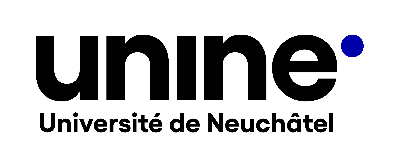 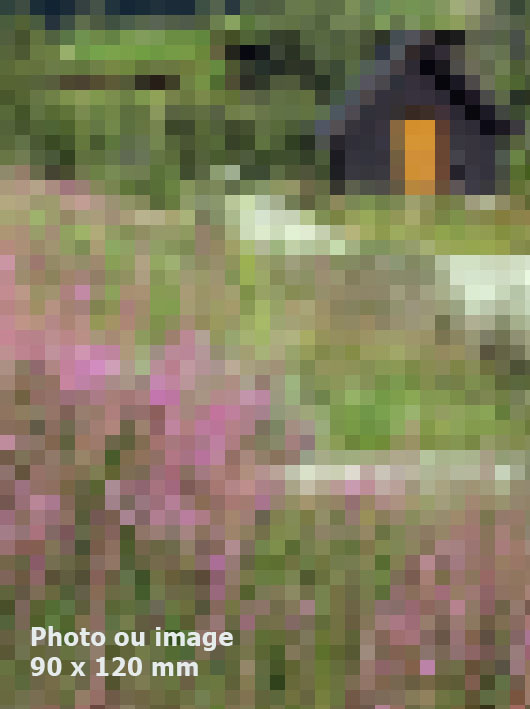 